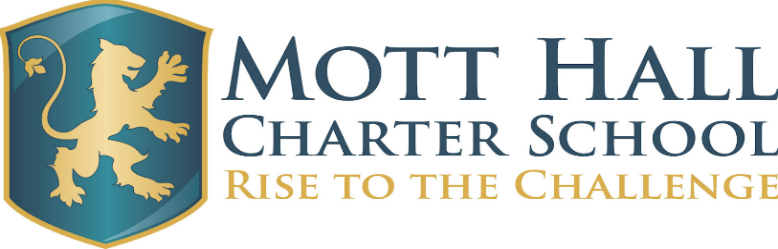 Board of Trustees Meeting MinutesOctober 20th, 2022A regular meeting of the Board of Trustee (the “Board” or “BoT”) of the Mott Hall Charter School (the “MHCS”) was held on the above date beginning at 5:35 p.m. local time pursuant to notice duly given.Attendance The following Trustees were present: Karen Bhatia (Presiding as Chairperson - Video Conference), Sandra Lugo, Francesca Weindling, Kevin Murungi (Video Conference)The following Trustees were absent: Natalie Thompson and Jason CaldwellThe following school staff and guests participated: Connie Lobdell, Principal and Executive Director; Yvette Colon, Director of Operations (DOO); Josh Moreau, Financial ConsultantCall to Order, Public Comment and Board DiscussionAfter noting that a quorum was present, the meeting was called to order at 5:15 p.m.Parents present but no public with comments.Natalie Thompson introduced prospective Board member, Luis Quan.Requested motion on processing Luis Quan’s as Board member.Josh Moreau: Financial UpdateFinance Committee met with auditorsMoving audit forwardMet with Connie Lobdell to review current school budgetKaren Bhatia – Auditor’s statusMonies owed – need to get in writing from auditorsAfter school and Saturday programingEnrollmentGrantsExisting grants will run until September 2024Run robust summer school programMaintain after school and Saturday academyConnie Lobdell:Targeting migrant childrenGoing to Randall’s Island to obtain information on migrant childrenPutting together a campaign to have migrant students attend Mott HallKaren Bhatia - Number of migrant students the school can admit? What does school need to do in order to meet the needs of migrant students? Keep migrant students long term?Connie Lobdell – can accept students in 6th and 7th grades, but 8th is cappedCity says funding and resources are available for schools who admit these studentsMott Hall can provide services to migrant studentsResources the community can provide in supportYvette ColonReviewed Accountability DashboardHR Geo Tag updateReception a problemWill request additional supportStaff will clock in and out in the main officeStaff attendance affected by COVID and religious daysConnie Lobdell – CASS Attendance SystemStudent attendance has been an issueStudents will have an ID card that they will swipe in order to monitor attendanceFollow-up with letters and home visitsWill be able to identify students who need supportFocus on families and students attending, especially the IEP students, and not losing instructional timeEnrollmentAs of September – 6th grade: 71, 7th grade: 67, 8th grade: 90Connie LobdellPersonal Time Off (PTOs) can’t be taken for COVID per BoardStaff absences due to illnessStaff attendance percentage affected by illnesses, but percentage will be higher once adjusted by taking out COVID and religious excusesSalaries in schools – Karen Bhatia: make sure we are competitive with salariesSupport of staff in school providing professional development, workshops and providing possibility of career advancement. Good school culture will draw teachers  forego high salaries for good school cultureKevin MurungiFinance Committee – Ready to move forward. No further comments at this time.Connie Lobdell - Instructional Data/AuditMock exams will be given7th grade challenges – will be providing students with additional support including RTIRead 180 has been living up to its potentialMade recommendation to include academic scores, goals, data, etc. which will be shared with Dr. Awosogba who will present as part of the instructional audit at next board meetingMaterial RevisionStatus unknown at this time Kimberly Santiago is no longer State liaison. Inquiries will be made to as to who new liaison will be.December is deadline for material revisionsKaren Bhatia – send Natalie Thompson communication to follow up on liaisonBoard Motions and ApprovalsMotion to approve September 22nd, 2022 minutes made by Sandra Lugo, and seconded by Francesca Weindling - Board reviewed and unanimously approved.Motion to approve Financial Audit made by Kevin Murungi, and seconded by Sandra Lugo.AdjournmentThere being no further business to come before the Board, the meeting was adjourned at 6:40 p.m.Respectfully submitted,Sandra Lugo, SecretaryAPPROVED:Sandra Lugo Name		November 15th, 2022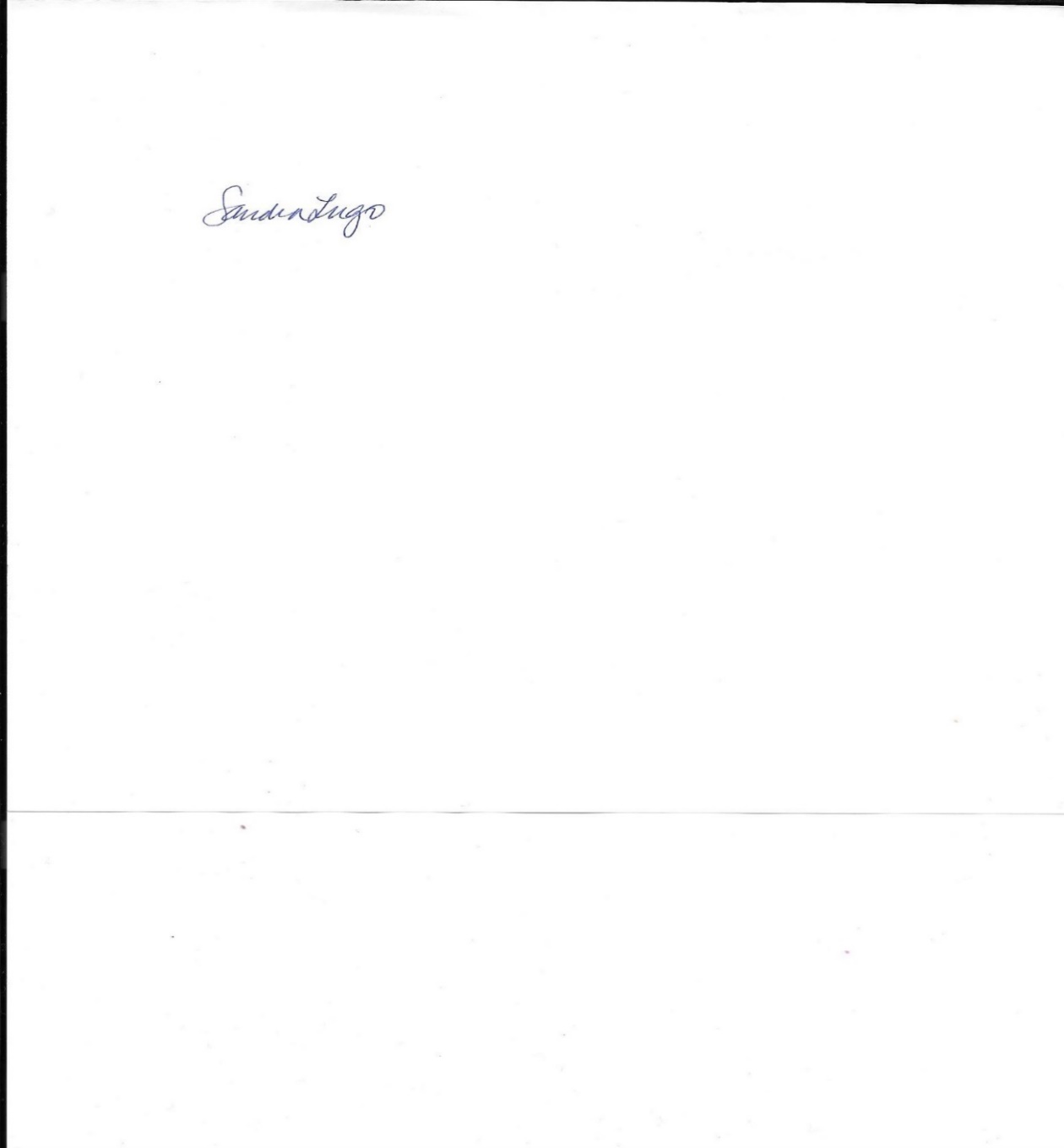 Signature			DateAll trustee meetings for Mott Hall Charter School are open meetings subject to the NYS open meetings law.  While we encourage public participation and provide a designated time for public comment, individuals are limited to two minutes total of public comment each, unless the Board asks for additional feedback.  All trustees and members of the public must abide by norms around professionalism and civility in their comments. Complaints against a specific employee or public comments that may reveal confidential information will, consistent with the open meetings law, be handled through our dispute resolution process or may be heard in executive session.